 ÖBB Seinen 1959-1980 1.HoofdseinHauptsignal 2-begr	     Hauptsignal 3-begr. 40km/h	      Hauptsignal, 3-begr. 60km/h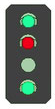 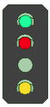 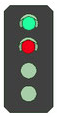 2. VoorseinVorsignal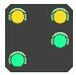 3. Bloksein met voorseinHauptsignal mit vorsignal, 2-begr		Hauptsignal mit Vorsignal, 3-begr. 40km/h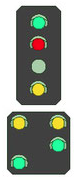 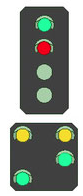 